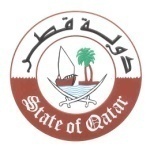 الدورة الثلاثون للفريق العامل المعني بالاستعراض الدوري الشامل 30th Session of the UPR Working Groupاستعراض التقرير الوطني لأذربيجان   Review of Azerbaijan   كلمة وفد دولة قطريلقيهاسعادة السفير/ علي خلفان المنصوري المنـــدوب الدائــــم  H.E. Ambassador Ali AL-MANSOURIPermanent Representativeجنيف، 15 مايو 2018م السيد الرئيس،نُرحِب بوفد جمهورية أذربيجان ونشكره على العرض القيم لتقريره الوطني.    يُلاحظ وفد بلادي مع التقدير التدابير التشريعية التي اعتمدتها أذربيجان في الفترة المشمولة بالتقرير لتعزيز الاطار القانوني الوطني لحماية حقوق الإنسان والحريات الأساسية. ونثمن تعاونها مع أصحاب الإجراءات الخاصة، وتقديم التقارير الدورية بموجب معاهدات حقوق الإنسان التي تتمتع بعضويتها. وفي مجال تقديم الخدمات العامة نأخذ علماً بجهود حكومة أذربيجان لتحسين كفاءة هذه الخدمات باستخدام أساليب مُبتكرة ونوصيها في هذا الصدد بمواصلة توسيع نطاق تطبيق الابتكارات التكنولوجية والتطبيقات الإلكترونية في تقديم الخدمات الحكومية.أيضاً نلاحظ مع التقدير الجهود التي تبذلها حكومة أذربيجان في توفير الحق في التعليم وما نتج عن ذلك من ارتفاع في معدلات القراءة والكتابة ونسبة الالتحاق بالمدارس، ونوصيها في هذا الصدد بتعزيز  جهودها لضمان المساواة  في الوصول للتعليم، مع  الاستمرار في تقديم مِنَح تعليمية حكومية لأفراد عائلات الأشخاص المشردين داخلياً. شكراً السيد الرئيس ،،،  